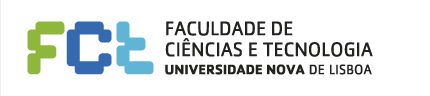 Autorização de SaídaEu, ________________________________________________________________, declaro que autorizo o meu educando, _____________________________________________________________________, a sair sozinho após o término das atividades diárias da Academia Quantum: Escola de Ciência para Jovens Pré-Universitários, que se realizará no Campus da FCT-UNL nos dias 03 a 07 de julho de 2017._______________, ___ de _______________ de 2017O Encarregado de Educação____________________________________________________________________(assinatura)